ПРОТОКОЛ № _____Доп. Вр.                    в пользу                                           Серия 11-метровых                    в пользу                                            Подпись судьи : _____________________ /_________________________ /ПредупрежденияУдаленияПредставитель принимающей команды: ______________________ / _____________________ Представитель команды гостей: _____________________ / _________________________ Замечания по проведению игры ______________________________________________________________________________________________________________________________________________________________________________________________________________________________________________________________________________________________________________________________________________________________________________________________________________________________________________________________________________________________________________________________Травматические случаи (минута, команда, фамилия, имя, номер, характер повреждения, причины, предварительный диагноз, оказанная помощь): _________________________________________________________________________________________________________________________________________________________________________________________________________________________________________________________________________________________________________________________________________________________________________________________________________________________________________Подпись судьи:   _____________________ / _________________________Представитель команды: ______    __________________  подпись: ___________________    (Фамилия, И.О.)Представитель команды: _________    _____________ __ подпись: ______________________                                                             (Фамилия, И.О.)Лист травматических случаевТравматические случаи (минута, команда, фамилия, имя, номер, характер повреждения, причины, предварительный диагноз, оказанная помощь)_______________________________________________________________________________________________________________________________________________________________________________________________________________________________________________________________________________________________________________________________________________________________________________________________________________________________________________________________________________________________________________________________________________________________________________________________________________________________________________________________________________________________________________________________________________________________________________________________________________________________________________________________________________________________________________________________________________________________________________________________________________________________________________________________________________________________________________________________________________________________________________________________________________________________________________________________________________________________________________________________________________________________________________________________________________________________________________________________________________________________________________Подпись судьи : _________________________ /________________________/ 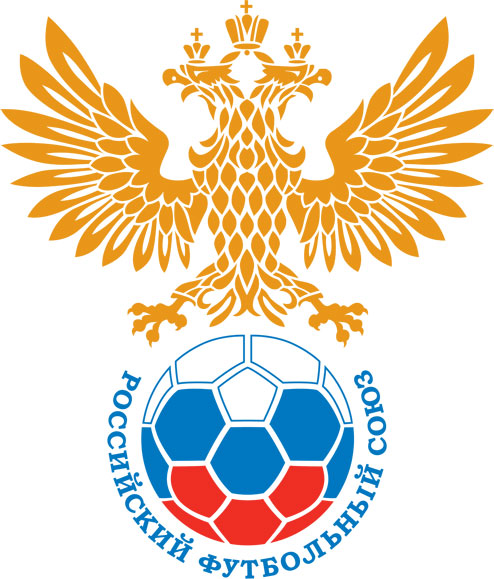 РОССИЙСКИЙ ФУТБОЛЬНЫЙ СОЮЗМАОО СФФ «Центр»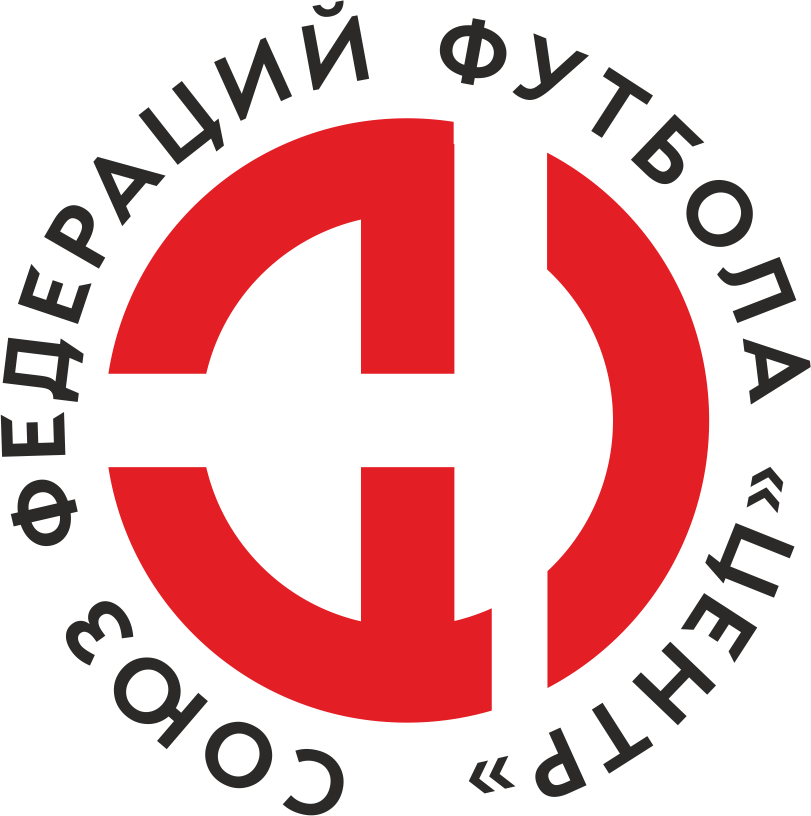    Первенство России по футболу среди команд III дивизиона, зона «Центр» _____ финала Кубка России по футболу среди команд III дивизиона, зона «Центр»Стадион «Анненки» (Калуга)Дата:17 июня 2023Калуга-М (Калуга)Калуга-М (Калуга)Калуга-М (Калуга)Калуга-М (Калуга)Елец (Елец)Елец (Елец)команда хозяевкоманда хозяевкоманда хозяевкоманда хозяевкоманда гостейкоманда гостейНачало:14:00Освещение:ЕстественноеЕстественноеКоличество зрителей:60Результат:2:3в пользуЕлец (Елец)1 тайм:1:2в пользув пользу Елец (Елец)Судья:Саутин Андрей  (Рязань)кат.не указано1 помощник:Беликов Алексей (Тула)кат.3 кат.2 помощник:Бронзов Кирилл (Тула)кат.3 кат.Резервный судья:Резервный судья:Маньков Сергей (Калуга)кат.1 кат.Инспектор:Пантелеев Павел Сергеевич (Тула)Пантелеев Павел Сергеевич (Тула)Пантелеев Павел Сергеевич (Тула)Пантелеев Павел Сергеевич (Тула)Делегат:СчетИмя, фамилияКомандаМинута, на которой забит мячМинута, на которой забит мячМинута, на которой забит мячСчетИмя, фамилияКомандаС игрыС 11 метровАвтогол1:0Роберт КортяевКалуга-М (Калуга)131:1Сосланбек ЗолоевЕлец (Елец)231:2Александр КутьинЕлец (Елец)352:2Роберт КортяевКалуга-М (Калуга)702:3Виктор КравченкоЕлец (Елец)90Мин                 Имя, фамилия                          КомандаОснованиеРОССИЙСКИЙ ФУТБОЛЬНЫЙ СОЮЗМАОО СФФ «Центр»РОССИЙСКИЙ ФУТБОЛЬНЫЙ СОЮЗМАОО СФФ «Центр»РОССИЙСКИЙ ФУТБОЛЬНЫЙ СОЮЗМАОО СФФ «Центр»РОССИЙСКИЙ ФУТБОЛЬНЫЙ СОЮЗМАОО СФФ «Центр»РОССИЙСКИЙ ФУТБОЛЬНЫЙ СОЮЗМАОО СФФ «Центр»РОССИЙСКИЙ ФУТБОЛЬНЫЙ СОЮЗМАОО СФФ «Центр»Приложение к протоколу №Приложение к протоколу №Приложение к протоколу №Приложение к протоколу №Дата:17 июня 202317 июня 202317 июня 202317 июня 202317 июня 2023Команда:Команда:Калуга-М (Калуга)Калуга-М (Калуга)Калуга-М (Калуга)Калуга-М (Калуга)Калуга-М (Калуга)Калуга-М (Калуга)Игроки основного составаИгроки основного составаЦвет футболок: Голубой       Цвет гетр: БелыйЦвет футболок: Голубой       Цвет гетр: БелыйЦвет футболок: Голубой       Цвет гетр: БелыйЦвет футболок: Голубой       Цвет гетр: БелыйНЛ – нелюбительНЛОВ – нелюбитель,ограничение возраста НЛ – нелюбительНЛОВ – нелюбитель,ограничение возраста Номер игрокаЗаполняется печатными буквамиЗаполняется печатными буквамиЗаполняется печатными буквамиНЛ – нелюбительНЛОВ – нелюбитель,ограничение возраста НЛ – нелюбительНЛОВ – нелюбитель,ограничение возраста Номер игрокаИмя, фамилияИмя, фамилияИмя, фамилияНЛОВ98Владислав Павлоградский Владислав Павлоградский Владислав Павлоградский 77Даниил Кнуров Даниил Кнуров Даниил Кнуров 4Алексей Андреев Алексей Андреев Алексей Андреев 30Роман Брейнер Роман Брейнер Роман Брейнер 95Артемий Панов Артемий Панов Артемий Панов НЛОВ7Роберт Кортяев Роберт Кортяев Роберт Кортяев НЛОВ10Алексей Харченко Алексей Харченко Алексей Харченко 8Федор Брендак (к)Федор Брендак (к)Федор Брендак (к)20Андрей Проскура Андрей Проскура Андрей Проскура 21Михаил Богатырев Михаил Богатырев Михаил Богатырев НЛОВ14Андрей Косенко Андрей Косенко Андрей Косенко Запасные игроки Запасные игроки Запасные игроки Запасные игроки Запасные игроки Запасные игроки 22Алексей НаумецАлексей НаумецАлексей Наумец99Владислав ПоляковВладислав ПоляковВладислав Поляков5Александр АникеенкоАлександр АникеенкоАлександр Аникеенко25Микаил ТихоновМикаил ТихоновМикаил Тихонов9Вячеслав КисенковВячеслав КисенковВячеслав КисенковНЛОВ15Егор ЛипаевЕгор ЛипаевЕгор Липаев24Илья ГришинИлья ГришинИлья ГришинТренерский состав и персонал Тренерский состав и персонал Фамилия, имя, отчествоФамилия, имя, отчествоДолжностьДолжностьТренерский состав и персонал Тренерский состав и персонал 1Евгений Сергеевич ЛосевГлавный тренерГлавный тренерТренерский состав и персонал Тренерский состав и персонал 2Руслан Владимирович НовиковТренерТренер3Николай Сергеевич СидоровТренерТренер4Игорь Семенович ЭлькиндНачальник командыНачальник команды5Максим Юрьевич ПетраковАдминистраторАдминистратор6Андрей Николаевич КотурановВрачВрач7ЗаменаЗаменаВместоВместоВместоВышелВышелВышелВышелМинМинСудья: _________________________Судья: _________________________Судья: _________________________11Артемий ПановАртемий ПановАртемий ПановИлья ГришинИлья ГришинИлья ГришинИлья Гришин575722Даниил КнуровДаниил КнуровДаниил КнуровАлександр АникеенкоАлександр АникеенкоАлександр АникеенкоАлександр Аникеенко6868Подпись Судьи: _________________Подпись Судьи: _________________Подпись Судьи: _________________33Федор БрендакФедор БрендакФедор БрендакЕгор ЛипаевЕгор ЛипаевЕгор ЛипаевЕгор Липаев6868Подпись Судьи: _________________Подпись Судьи: _________________Подпись Судьи: _________________44Роберт КортяевРоберт КортяевРоберт КортяевВладислав ПоляковВладислав ПоляковВладислав ПоляковВладислав Поляков828255Андрей ПроскураАндрей ПроскураАндрей ПроскураВячеслав КисенковВячеслав КисенковВячеслав КисенковВячеслав Кисенков84846677        РОССИЙСКИЙ ФУТБОЛЬНЫЙ СОЮЗМАОО СФФ «Центр»        РОССИЙСКИЙ ФУТБОЛЬНЫЙ СОЮЗМАОО СФФ «Центр»        РОССИЙСКИЙ ФУТБОЛЬНЫЙ СОЮЗМАОО СФФ «Центр»        РОССИЙСКИЙ ФУТБОЛЬНЫЙ СОЮЗМАОО СФФ «Центр»        РОССИЙСКИЙ ФУТБОЛЬНЫЙ СОЮЗМАОО СФФ «Центр»        РОССИЙСКИЙ ФУТБОЛЬНЫЙ СОЮЗМАОО СФФ «Центр»        РОССИЙСКИЙ ФУТБОЛЬНЫЙ СОЮЗМАОО СФФ «Центр»        РОССИЙСКИЙ ФУТБОЛЬНЫЙ СОЮЗМАОО СФФ «Центр»        РОССИЙСКИЙ ФУТБОЛЬНЫЙ СОЮЗМАОО СФФ «Центр»Приложение к протоколу №Приложение к протоколу №Приложение к протоколу №Приложение к протоколу №Приложение к протоколу №Приложение к протоколу №Дата:Дата:17 июня 202317 июня 202317 июня 202317 июня 202317 июня 202317 июня 2023Команда:Команда:Команда:Елец (Елец)Елец (Елец)Елец (Елец)Елец (Елец)Елец (Елец)Елец (Елец)Елец (Елец)Елец (Елец)Елец (Елец)Игроки основного составаИгроки основного составаЦвет футболок: Черный   Цвет гетр:  ЧерныйЦвет футболок: Черный   Цвет гетр:  ЧерныйЦвет футболок: Черный   Цвет гетр:  ЧерныйЦвет футболок: Черный   Цвет гетр:  ЧерныйНЛ – нелюбительНЛОВ – нелюбитель,ограничение возрастаНЛ – нелюбительНЛОВ – нелюбитель,ограничение возрастаНомер игрокаЗаполняется печатными буквамиЗаполняется печатными буквамиЗаполняется печатными буквамиНЛ – нелюбительНЛОВ – нелюбитель,ограничение возрастаНЛ – нелюбительНЛОВ – нелюбитель,ограничение возрастаНомер игрокаИмя, фамилияИмя, фамилияИмя, фамилия1Дмитрий Дробот Дмитрий Дробот Дмитрий Дробот 3Артем Сысоев Артем Сысоев Артем Сысоев 23Сергей Немченко Сергей Немченко Сергей Немченко 4Сосланбек Золоев Сосланбек Золоев Сосланбек Золоев 19Александр_А. Ролдугин  Александр_А. Ролдугин  Александр_А. Ролдугин  21Иван Фурсач Иван Фурсач Иван Фурсач 9Александр Молодцов  Александр Молодцов  Александр Молодцов  10Кирилл Лосев Кирилл Лосев Кирилл Лосев 25Иван Овсянников Иван Овсянников Иван Овсянников 8Максим Федюкин Максим Федюкин Максим Федюкин 14Александр Кутьин (к)Александр Кутьин (к)Александр Кутьин (к)Запасные игроки Запасные игроки Запасные игроки Запасные игроки Запасные игроки Запасные игроки 33Александр ТумасянАлександр ТумасянАлександр Тумасян17Максим ГревцевМаксим ГревцевМаксим Гревцев20Виктор КравченкоВиктор КравченкоВиктор Кравченко7Арсен АсатрянАрсен АсатрянАрсен Асатрян22Сергей СаввинСергей СаввинСергей Саввин11Владимир СотниковВладимир СотниковВладимир СотниковТренерский состав и персонал Тренерский состав и персонал Фамилия, имя, отчествоФамилия, имя, отчествоДолжностьДолжностьТренерский состав и персонал Тренерский состав и персонал 1Денис Юрьевич ЖуковскийДиректор/главный тренерДиректор/главный тренерТренерский состав и персонал Тренерский состав и персонал 2Владимир Николаевич КобзевТренерТренер3Дмитрий Владимирович СтёпинЗаместитель директораЗаместитель директора4567Замена Замена ВместоВместоВышелМинСудья : ______________________Судья : ______________________11Кирилл ЛосевКирилл ЛосевВиктор Кравченко8022Александр КутьинАлександр КутьинМаксим Гревцев90+3Подпись Судьи : ______________Подпись Судьи : ______________Подпись Судьи : ______________33Подпись Судьи : ______________Подпись Судьи : ______________Подпись Судьи : ______________44556677        РОССИЙСКИЙ ФУТБОЛЬНЫЙ СОЮЗМАОО СФФ «Центр»        РОССИЙСКИЙ ФУТБОЛЬНЫЙ СОЮЗМАОО СФФ «Центр»        РОССИЙСКИЙ ФУТБОЛЬНЫЙ СОЮЗМАОО СФФ «Центр»        РОССИЙСКИЙ ФУТБОЛЬНЫЙ СОЮЗМАОО СФФ «Центр»   Первенство России по футболу среди футбольных команд III дивизиона, зона «Центр» _____ финала Кубка России по футболу среди футбольных команд III дивизиона, зона «Центр»       Приложение к протоколу №Дата:17 июня 2023Калуга-М (Калуга)Елец (Елец)команда хозяевкоманда гостей